Publicado en  el 15/12/2014 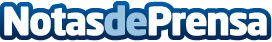 Indra moderniza la plataforma de comercio internacional de EP PETROECUADOR,  la empresa pública de hidrocarburos de EcuadorIndra ha ganado un contrato con la Empresa Pública de Hidrocarburos de Ecuador, EP PETROCUADOR, la mayor del país, para modernizar la plataforma que presta soporte a la gestión de las transacciones comerciales internacionales de la compañía y optimizar todo el proceso logístico asociado. Datos de contacto:IndraNota de prensa publicada en: https://www.notasdeprensa.es/indra-moderniza-la-plataforma-de-comercio_1 Categorias: E-Commerce Otras Industrias http://www.notasdeprensa.es